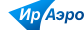 ВАРИАНТ №1в Маньчжурию, 15 авг., вт 8:40 — 12:20 Из Емельяново 2 ч. 40 м. в пути в Красноярск, 22 авг., вт 13:20 — 15:30 В Емельяново 3 ч. 10 м. в пути .Цена за одного пассажира 18680 руб.ВАРИАНТ №2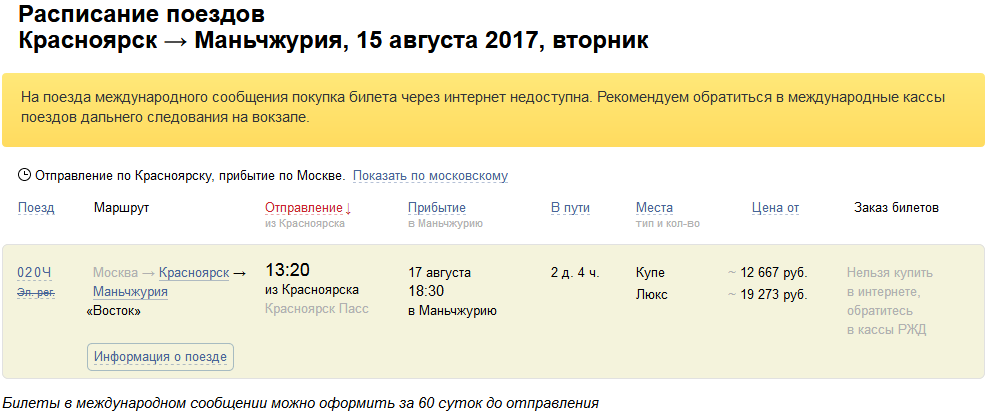 ВАРИАНТ №3Поезд 044Э Москва → Красноярск → Иркутск → Хабаровск21:06 местногоиз Красноярска 15.августа16 августа15:47 (+5 часов по местному 20.47) в ИркутскВ пути 18 ч. 41 м.Плац боковые 2 570КупеВерхние 4 236Нижние 6656Следующий прибывает в 6 утра – опаздываем.Самолет Иркутск-Маньчурия 17 августа в 5.20 утра - 18 215 руб.в Маньчжурию, 17 авг., чт 5:20 — 7:00 1 ч. 40 м. в 